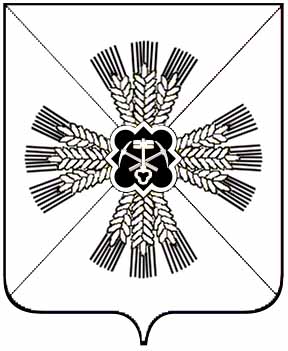 КЕМЕРОВСКАЯ ОБЛАСТЬАДМИНИСТРАЦИЯ ПРОМЫШЛЕННОВСКОГО МУНИЦИПАЛЬНОГО РАЙОНАПОСТАНОВЛЕНИЕот «18» июля 2017 г. № 818-Ппгт. ПромышленнаяОб утверждении порядка проведения мониторинга реализации Плана мероприятий («дорожная карта») по повышению значений показателей доступности для инвалидов и других маломобильных групп населения объектов и услуг в Промышленновском муниципальном районе на 2015 – 2018 годыВ соответствии с распоряжением Коллегии Администрации Кемеровской области  от 24.06.2015 № 356-р «О мероприятиях по повышению значений показателей доступности для инвалидов объектов и услуг («дорожной карте»)» и в целях обеспечения публичности и открытости принимаемых решений по исполнению постановления администрации Промышленновского муниципального района  от 22.09.2015 № 1059-П  «Об утверждении Плана мероприятий («дорожная карта») «Повышение значений показателей доступности для инвалидов и других маломобильных групп населения объектов и услуг в Промышленновском муниципальном районе на 2015-2018 годы»:1. Утвердить:  - порядок проведения мониторинга реализации Плана мероприятий («дорожная карта») по повышению значений показателей доступности для инвалидов и других маломобильных групп населения объектов и услуг в Промышленновском муниципальном районе на 2015-2018 годы, согласно приложению № 1 к настоящему постановлению;  - форму отчета о ходе реализации мероприятий «дорожной карты», согласно приложению № 2 к настоящему постановлению. 2. Настоящие постановление подлежит размещению на официальном сайте администрации Промышленновского муниципального района в сети «Интернет».3.  Контроль за исполнением настоящего постановления возложить на заместителя главы Промышленновского муниципального района                   С.А. Федарюк.          4. Постановление вступает в силу со дня подписания.	                                                                                    Приложение № 1 к постановлению администрации Промышленновского муниципального района от ________ № ______Порядок проведения мониторинга реализации Плана мероприятий («дорожная карта») по повышению значений показателей доступности для инвалидов и других маломобильных групп населения объектов и услуг в Промышленновском муниципальном районе на 2015-2018 годы1.  Общие положенияНастоящий Порядок устанавливает механизм проведения мониторинга реализации Плана мероприятий («дорожная карта») по повышению значений показателей доступности для инвалидов и других маломобильных групп населения объектов и услуг в Промышленновском муниципальном районе на 2015-2018 годы. 2. Цели мониторинга:2.1. Обеспечение своевременности реализации мероприятий «дорожной карты»;2.2. Обеспечение контроля за достижением показателей, предусмотренных «дорожной картой».3.  Этапы проведения мониторинга3.1. Соисполнители мероприятий «дорожная карта»  ежеквартально, в срок до 10 числа месяца, следующего за отчетным кварталом представляют в Управление социальной защиты населения Промышленновского муниципального района (далее – УСЗН Промышленновского района) информацию о ходе реализации мероприятий  и достижении показателей, предусмотренных «дорожной картой» по формам, утвержденным настоящим постановлением. В информацию, подготавливаемую за отчетный период, также включаются следующие сведения: - объем бюджетных средств, а также объем привлеченных внебюджетных средств, запланированных на реализацию мероприятий «дорожная карта»; - наименование адаптированных для инвалидов в отчетном периоде объектов социальной инфраструктуры; - наименование телевизионных программ, газетных рубрик, интернет-сайтов, в которых осуществляется освещение хода реализации мероприятий «дорожной карты»; - принятие негосударственными организациями корпоративных порядков, регламентов обеспечения доступности для инвалидов предоставляемых ими услуг и зданий, в которых эти услуги оказываются.3.2. УСЗН Промышленновского района  на основании информации, предоставляемой соисполнителями мероприятий «дорожной карты», ежегодно в срок до 10 – го числа месяца, следующего за отчетным периодом, осуществляет подготовку сводной информации о ходе реализации мероприятий «дорожной карты» и достижении целевых показателей. 3.3. Информация о ходе реализации мероприятий «дорожной карты» и достижении ее целевых показателей публикуется на официальном сайте  администрации Промышленновского муниципального района, направляется руководителям общественных организаций инвалидов.                        Заместитель главыПромышленновского муниципального района                             С. А. Федарюк                                                                                      Приложение № 2 к постановлению администрации Промышленновского муниципального района от ________ № ______Форма отчета о ходе реализации мероприятий «дорожной карты»_________________________________________________________________(наименование исполнительного органа) Информация о выполнении мероприятий «дорожной карты»:                       Заместитель главыПромышленновского муниципального района                             С. А. Федарюк ЛИСТ СОГЛАСОВАНИЯ к постановлению «Об утверждении порядка проведения мониторинга реализации Плана мероприятий («дорожная карта») по повышению значений показателей доступности для инвалидов и других маломобильных групп населения объектов и услуг в Промышленновском муниципальном районе на 2015 – 2018 годы»ЛИСТ РАССЫЛКИк постановлению «Об утверждении порядка проведения мониторинга реализации Плана мероприятий («дорожная карта») по повышению значений показателей доступности для инвалидов и других маломобильных групп населения объектов и услуг в Промышленновском муниципальном районе на 2015 – 2018 годы»                                  Глава Промышленновского муниципального района              Д.П. ИльинИсп. О.В. КоровинаТел. 74383№ п/пНаименование мероприятияОтветственные исполнители, соисполнителиСрок реализацииОтчет о реализации с указанием размера средств потраченный на мероприятия В случае отклонения фактических значений от плановых необходимо указать причины не достижения показателей 123456№п/пФ.И.О.ДолжностьПодписьДата1.Федарюк С.А.Заместитель главы района2.Ващенко Е. А. Заместитель главы района3.Игина О.А.Заместитель главы района4.Хасанова С.С.Юридический отдел 5.Коровина О.В. Начальник УСЗН администрации Промышленновского муниципального района№п/пФ.И.О.ДолжностьПодпись1.Федарюк С.А.Заместитель Главы района2.Коровина О.В.  Начальник УСЗН администрации Промышленновского муниципального района3.Игина О.А. Заместитель главы района4. Крылова Ю.А. Начальник отдела по архитектуре и градостроительству5.Малышев Н.Г. Начальник УЖС7. Мороз М.А. Начальник Пенсионного фонда8. Мезюха А.Ф. Директор КГУ ЦЗН9.Должикова И.Г.Начальник УКМПСТ10.Мясоедова Т.В. Начальник Управления образования 11. Дробот Д.А. Глава Промышленновского городского поселения 12.Сенюков А.Н.Вагановское сельское поселение13.Березка П. Г. Калинкинское сельское поселение14.Мясоедов И. Ю. Лебедевское сельское поселение15. Ежов В. В. Окуневское сельское поселение16.Маркосян А. А. Падунское сельское поселение17. Кулдошин Н. Г. Плотниковское сельское поселение18.Багрыч Г. А. Пушкинское сельское поселение19. Меньшутина С. М.Тарабаринское сельское поселение20. Ланг В. Г.Тарасовское сельское поселение21. Черкашин В.Д.Титовское сельское поселение